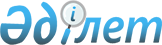 "Ішкі істер органдарының қызметкерлерін тұрғын үймен қамтамасыз ету, тұрғын үйді жалдау (жалға алу) үшін өтемақы төлеу қағидаларын, сондай-ақ өтемақы алуға құқығы бар ішкі істер органдарының қызметкерлері лауазымдарының санаттарын бекіту туралы" Қазақстан Республикасы Үкіметінің 2014 жылғы 19 қарашадағы № 1209 қаулысына өзгеріс енгізу туралы
					
			Күшін жойған
			
			
		
					Қазақстан Республикасы Үкіметінің 2018 жылғы 18 қантардағы № 19 қаулысы. Күші жойылды - Қазақстан Республикасы Үкіметінің 2021 жылғы 5 тамыздағы № 524 қаулысымен
      Ескерту. Күші жойылды - ҚР Үкіметінің 05.08.2021 № 524 (алғашқы ресми жарияланған күнінен кейін күнтізбелік он күн өткен соң қолданысқа енгізіледі) қаулысымен.
      Қазақстан Республикасының Үкіметі ҚАУЛЫ ЕТЕДІ: 
      1. "Ішкі істер органдарының қызметкерлерін тұрғын үймен қамтамасыз ету, тұрғын үйді жалдау (жалға алу) үшін өтемақы төлеу қағидаларын, сондай-ақ өтемақы алуға құқығы бар ішкі істер органдарының қызметкерлері лауазымдарының санаттарын бекіту туралы" Қазақстан Республикасы Үкіметінің 2014 жылғы 19 қарашадағы № 1209 қаулысына (Қазақстан Республикасының ПҮАЖ-ы, 2014 ж., № 71, 642-құжат, 2016 ж., № 67, 457-құжат) мынадай өзгеріс енгізілсін: 
      көрсетілген қаулымен бекітілген ішкі істер органдарының тұрғын үйді жалдау (жалға алу) үшін өтемақы алуға құқығы бар қызметкерлері лауазымдарының санаттарында:
      "4. Қазақстан Республикасы Ішкі істер министрлігінің аумақтық органдары" деген бөлімде:
      жетінші абзац мынадай редакцияда жазылсын:
      "Облыстардың, Астана, Алматы қалаларының қылмыстық-атқару жүйесі департаменттері".
      2. Осы қаулы алғашқы ресми жарияланған күнінен кейін күнтізбелік он күн өткен соң қолданысқа енгізіледі.
					© 2012. Қазақстан Республикасы Әділет министрлігінің «Қазақстан Республикасының Заңнама және құқықтық ақпарат институты» ШЖҚ РМК
				
      Қазақстан Республикасының
Премьер-Министрі

Б. Сағынтаев
